«Еще раз о безопасной эксплуатации бытовых твердотопливных котлов»Основной причиной взрывов бытовых котлов является замерзание систем отопления (расширительных баков) с последующим прекращением циркуляции воды, что приводит к резкому повышению давления теплоносителя в котле.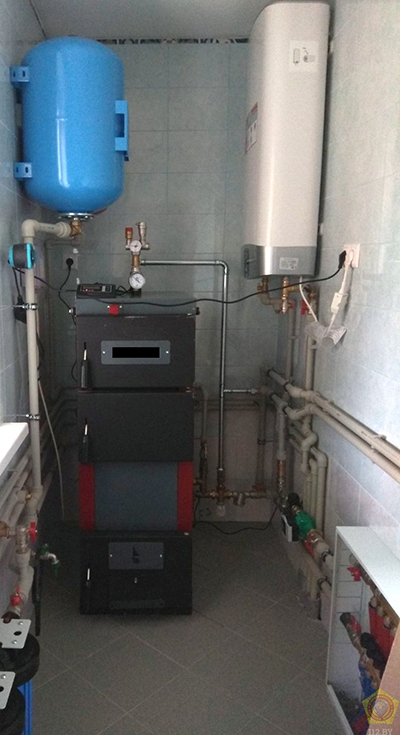 Замерзание систем отопления, как правило, происходит в чердачных помещениях при отсутствии тепловой изоляции на  расширительных баках или недостаточном их утеплении, в тех случаях, когда котлы эксплуатируются на твердых видах топлива непостоянно. В случае отсутствия циркуляции воды в системе отопления, при горении топлива внутри поверхностей нагрева котла происходит закипание воды, сопровождающееся ростом давления. При достижении критического давления поверхности нагрева котла разрушаются. Из-за выброса из поврежденного котла большого объема пара и пароводяной смеси происходит повышение давления внутри помещения и, как следствие, разрушение несущих конструкций здания.С целью предотвращения взрывов бытовых котлов необходимо перед растопкой:-удалить конденсат из нижнего кармана дымовой трубы;- убедиться, что запорные органы на подающем и обратном трубопроводах открыты и развоздушена система отопления;- провести осмотр оголовков дымовых труб и каналов дымоходов и убедиться в отсутствии их обмерзания и закупорки;- не использовать сырые дрова.Запрещается:-использовать самодельные котлы, не оборудованные автоматикой безопасности и контрольно-измерительными приборами;-эксплуатировать неисправные котлы (котлы с неисправными манометрами, предохранительными устройствами) и самовольно отключать или демонтировать их;-проводить растопку котла при отсутствии циркуляции воды в отопительной системе;-хранить рядом с котлом горючие, смазочные и обтирочные материалы.Ведущий госинспекторМозырского отдела Госпромнадзора                                Евгений Бежелев